           中華民國全國總工會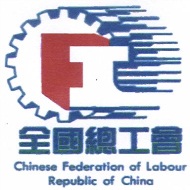 第9屆第3次會員代表大會  提案單 中華民國  年 　月　日本會Email：cfl.roc@gmail.com本會聯絡電話：02-23223528＊本表請於113年1月15日前填妥傳真（02-23223539）或mail至本會以資彙整，不敷使用請自行影印或至本會網站首頁→檔案下載區下載，請勿延誤。中華民國全國總工會第9屆第3次會員代表大會<出席會議須知>一、 出席人員接到開會通知後，敬請如期準時至會場辦理報到手續；提案單請於1月15日前傳真至本會，逾期將以臨時動議案處理。備註：依本會會員代表大會議事規則，出席人員之提案應有出席人員三人以上之連署，臨時動議應以書面提出並有十人以上之連署方得交議。(※臨時動議請於會前繳交報到處)（一）1、報到時間：113年2月1日(星期四)上午11:00時整2、會議時間：上午11時20分3、會議地點：台中潮港城國際美食館2樓-紐約廳（台中市南屯區環中路四段2號）。（二）代表報到請依下列順序辦理：1、簽到及繳驗委託書 (受託者需繳驗委託書)。2、領取會議出席證及資料袋(手冊當日發給)。二、出席會議時，請配戴出席證，並依次就座。三、會議期間請出席人員按照議程，準時出席會議，如無特殊事故，請勿缺席、請假、遲到或早退。四、出席人員因故不能出席會議時，須填具委託書，委託同單位或本業之其他會員代表，請依下列規定出席：（一）受委託人必須為本次會議之代表。每一會員代表以受託代表一人為限。但於報到後因故中途離席，不得再委託其他代表出席。（二）已親自報到者，中途因故離席須向主席團請假。五、會議結束後，大會備有晚宴供與會來賓及代表餐敘。六、本須知如有未盡事宜，請大會秘書處隨時修正通告。提案單位提案人連署人(三人以上)案由說明辦法